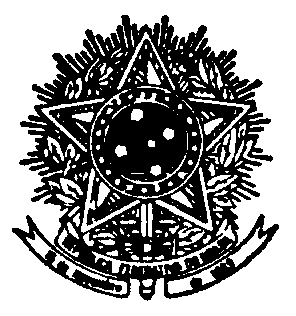 SERVIÇO PÚBLICO FEDERALUNIVERSIDADE FEDERAL DE SANTA CATARINACAMPUS DE JOINVILLECENTRO TECNOLÓGICO DE JOINVILLEPROGRAMA DE PÓS-GRADUAÇÃO EM ENGENHARIA E CIÊNCIAS MECÂNICASppgecm@contato.ufsc.brSERVIÇO PÚBLICO FEDERALUNIVERSIDADE FEDERAL DE SANTA CATARINACAMPUS DE JOINVILLECENTRO TECNOLÓGICO DE JOINVILLEPROGRAMA DE PÓS-GRADUAÇÃO EM ENGENHARIA E CIÊNCIAS MECÂNICASppgecm@contato.ufsc.brSERVIÇO PÚBLICO FEDERALUNIVERSIDADE FEDERAL DE SANTA CATARINACAMPUS DE JOINVILLECENTRO TECNOLÓGICO DE JOINVILLEPROGRAMA DE PÓS-GRADUAÇÃO EM ENGENHARIA E CIÊNCIAS MECÂNICASppgecm@contato.ufsc.brSERVIÇO PÚBLICO FEDERALUNIVERSIDADE FEDERAL DE SANTA CATARINACAMPUS DE JOINVILLECENTRO TECNOLÓGICO DE JOINVILLEPROGRAMA DE PÓS-GRADUAÇÃO EM ENGENHARIA E CIÊNCIAS MECÂNICASppgecm@contato.ufsc.brSERVIÇO PÚBLICO FEDERALUNIVERSIDADE FEDERAL DE SANTA CATARINACAMPUS DE JOINVILLECENTRO TECNOLÓGICO DE JOINVILLEPROGRAMA DE PÓS-GRADUAÇÃO EM ENGENHARIA E CIÊNCIAS MECÂNICASppgecm@contato.ufsc.brFormulário de InscriçãoFormulário de InscriçãoFormulário de InscriçãoFormulário de InscriçãoFormulário de InscriçãoFormulário de InscriçãoNome: Nome: Nome: Nome: Nome: Nome: Endereço: Telefone:                                             E-mail: Endereço: Telefone:                                             E-mail: Endereço: Telefone:                                             E-mail: Endereço: Telefone:                                             E-mail: Endereço: Telefone:                                             E-mail: Endereço: Telefone:                                             E-mail: Cidade:                                Estado:                          CEP:    Cidade:                                Estado:                          CEP:    Cidade:                                Estado:                          CEP:    Cidade:                                Estado:                          CEP:    Cidade:                                Estado:                          CEP:    Cidade:                                Estado:                          CEP:    CPF:                             RG:   CPF:                             RG:   CPF:                             RG:   CPF:                             RG:   CPF:                             RG:   CPF:                             RG:   Curso pretendido:                  [   ]  Mestrado           Curso pretendido:                  [   ]  Mestrado           Curso pretendido:                  [   ]  Mestrado           Curso pretendido:                  [   ]  Mestrado           Curso pretendido:                  [   ]  Mestrado           Curso pretendido:                  [   ]  Mestrado           Área de Concentração:  Área de Concentração:  Área de Concentração:  Área de Concentração:  Área de Concentração:  Área de Concentração:  Professor:Professor:Professor:Professor:Professor:Professor:Link do Currículo Lattes:Resumo escolar  (a partir  do 2º grau, inclusive):Link do Currículo Lattes:Resumo escolar  (a partir  do 2º grau, inclusive):Link do Currículo Lattes:Resumo escolar  (a partir  do 2º grau, inclusive):Link do Currículo Lattes:Resumo escolar  (a partir  do 2º grau, inclusive):Link do Currículo Lattes:Resumo escolar  (a partir  do 2º grau, inclusive):Link do Currículo Lattes:Resumo escolar  (a partir  do 2º grau, inclusive):NívelInstituiçãoCidade/EstadoInicioFimFimGraduaçãoPós-GraduaçãoComo pretende custear-se:Como pretende custear-se:Como pretende custear-se:Como pretende custear-se:Como pretende custear-se:Como pretende custear-se:      [   ]  Recursos próprios                     [  ] Bolsa de estudo do Programa                   [   ] Outra fonte       [   ]  Recursos próprios                     [  ] Bolsa de estudo do Programa                   [   ] Outra fonte       [   ]  Recursos próprios                     [  ] Bolsa de estudo do Programa                   [   ] Outra fonte       [   ]  Recursos próprios                     [  ] Bolsa de estudo do Programa                   [   ] Outra fonte       [   ]  Recursos próprios                     [  ] Bolsa de estudo do Programa                   [   ] Outra fonte       [   ]  Recursos próprios                     [  ] Bolsa de estudo do Programa                   [   ] Outra fonte Tempo que pretende dedicar ao curso:              [   ]  Parcial                  [  ] Integral      Obs: Tempo parcial, sem direito à candidatar-se a uma bolsa.Tempo que pretende dedicar ao curso:              [   ]  Parcial                  [  ] Integral      Obs: Tempo parcial, sem direito à candidatar-se a uma bolsa.Tempo que pretende dedicar ao curso:              [   ]  Parcial                  [  ] Integral      Obs: Tempo parcial, sem direito à candidatar-se a uma bolsa.Tempo que pretende dedicar ao curso:              [   ]  Parcial                  [  ] Integral      Obs: Tempo parcial, sem direito à candidatar-se a uma bolsa.Tempo que pretende dedicar ao curso:              [   ]  Parcial                  [  ] Integral      Obs: Tempo parcial, sem direito à candidatar-se a uma bolsa.Tempo que pretende dedicar ao curso:              [   ]  Parcial                  [  ] Integral      Obs: Tempo parcial, sem direito à candidatar-se a uma bolsa.Observação: para que seu pedido entre em julgamento, será necessário que os documentos abaixo relacionados sejam recebidos pela secretaria do programa de pós-graduação dentro do prazo de inscrição estabelecido no edital de seleção.Confirmação do cadastro via internet.Ficha de inscrição preenchida.Cópia do diploma de graduação (ou declaração da universidade, quando se tratar de curso concluído no ano de 2016 ou a ser concluído no ano letivo de 2017 antes do período de matrícula especificado no Edital de Seleção).Cópia da cédula de identidade civil (frente e verso) para candidatos brasileiros.Cópia do Cadastro de Pessoa Física (CPF) para candidatos brasileiros.Foto 3x4.Cópia da cédula de identidade de estrangeiro ou protocolo de tramitação da solicitação do documento junto à Polícia Federal para candidatos estrangeiros residentes no País.Cópia do passaporte, onde estejam visíveis os dados do interessado para todos os candidatos estrangeiros.Alunos Estrangeiros: Autenticar os documentos na Embaixada ou Consulado Brasileiro no País de Origem.Endereço para CorrespondênciaUniversidade Federal de Santa Catarina – Campus de JoinvillePrograma de Pós-graduação em Engenharia e Ciências MecânicasRua Dr. João Colin, 2700Bairro Santo AntônioJoinville/SCCEP 89218-035